Scouts BSA Facebook Ad Template & Pictures*Please Note you must use a Troop Facebook Page and not a Personal Page as this won’t work*To Create a Facebook Event, you must have rights to your Troop Page. Once you are on your Troop Page, click the “Create Event” Button. You will be asked for the location of the event (virtual or in person), Start/End Date and Start/End Time, Event Name, Description and the ability to Upload a Photo. PLEASE ENCOURAGE THIS EVENT TO BE SHARED BY ALL MEMBERS/PARENTS ON THEIR PERSONAL FACEBOOK PAGES~~~~~~Sample Template to Copy and Paste into Facebook. Please Substitute RED text to your own customizable information.Event Name:Scouts BSA Troop # Info & Sign-UpDate/Time:Start:  Aug 1, 2020  6:30pmEnd:   Aug 1, 2020  8:00pmEvent Location:Physical Location or Virtual Link Event Description:Learn about Scouts BSA and the adventurous things we do!  In Scouting, young men and women start with their best right now selves and grow into their very best future selves!  The fun, hands-on learning and adventure puts them in the middle of the action and prepares them for today – and for life.Join us to learn more, or if you’re ready, to sign up. If virtual event, add this section. If not, skip to the last section with contact info.To join the virtual meeting, click this link during the event day & time:[Link]Please note:[password or other instructions]Have questions?  We’re here to help!  Contact Name at Phone # or Email.  We’re happy to help you learn more about Scouts BSA in our community.Troop number proudly serves boys or girls age 11-17.~~~~~~On the Next Page are some Sample Images your Troop can use. To upload one of these images, you must first click on the image below and save it to your device. Once it is saved, on Facebook you click on “Upload Photo” to upload a photo to your event.  Please feel free to use your own Troop image to showcase your Troop.More images can be found here: https://scouting.webdamdb.com/bp/#/folder/4889340/-----------SAMPLE IMAGES ON NEXT PAGE-----------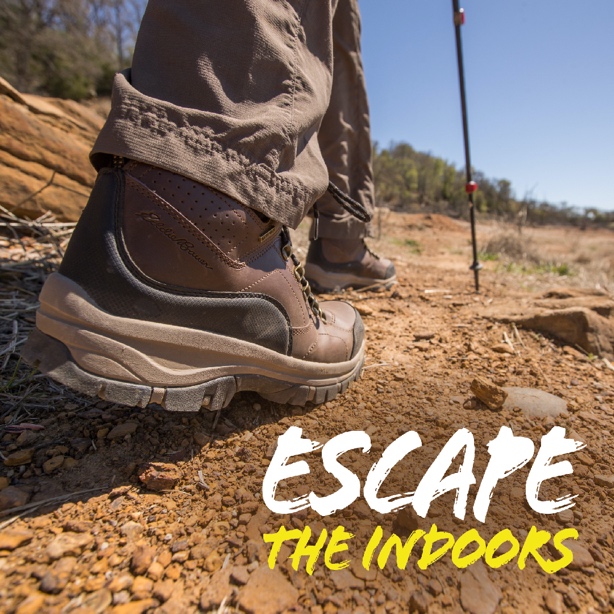 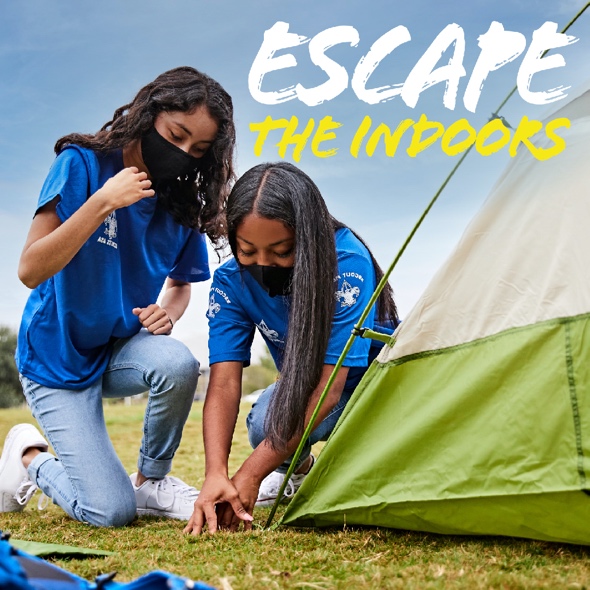 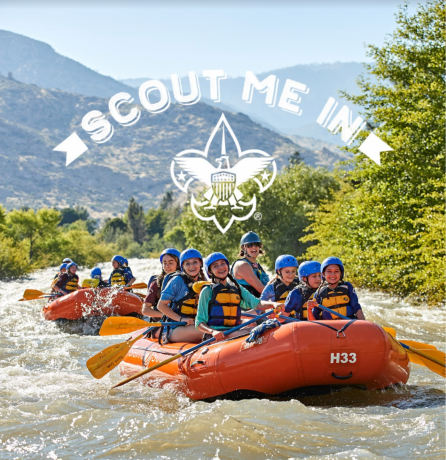 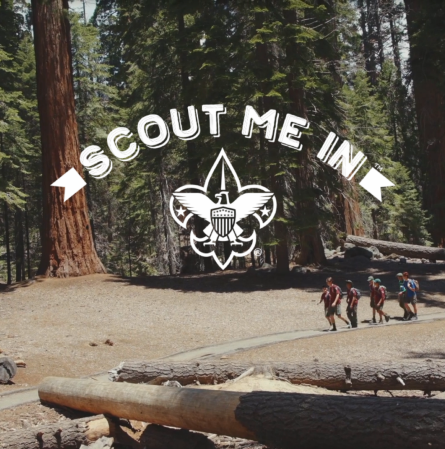 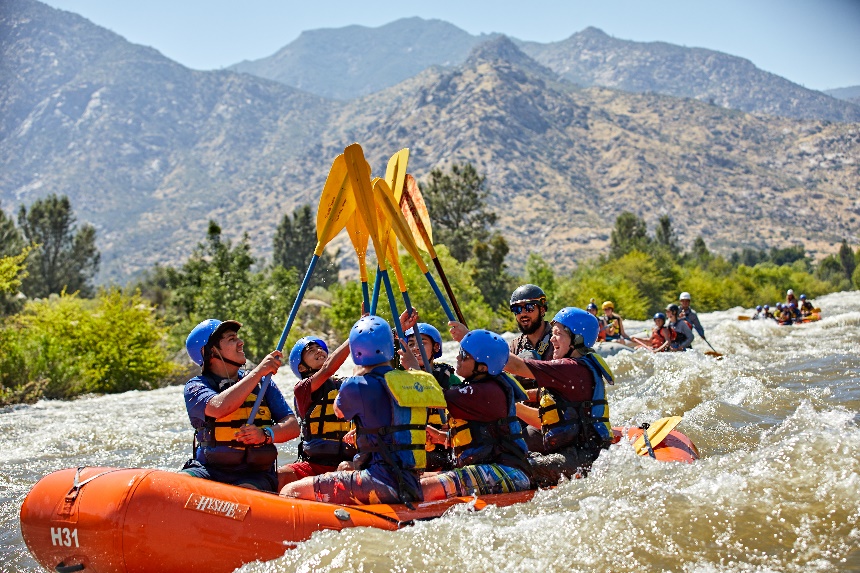 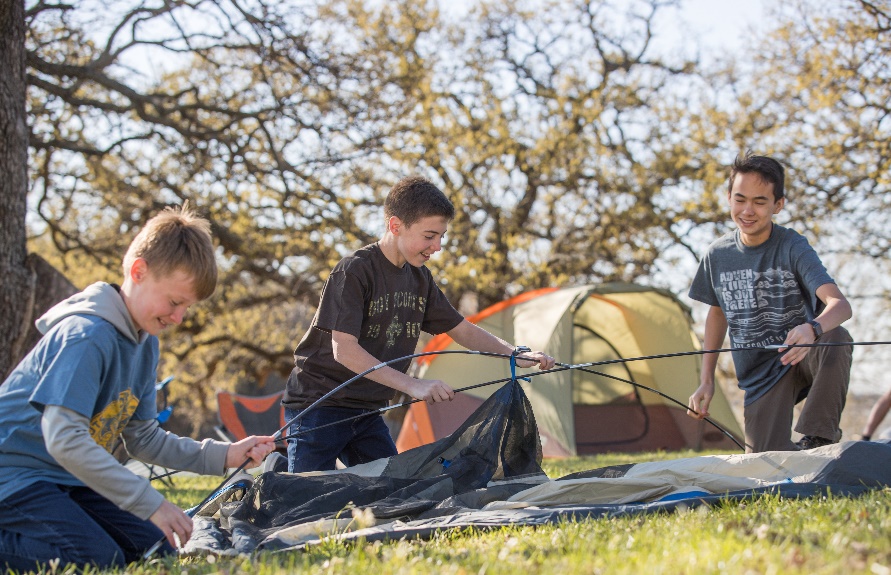 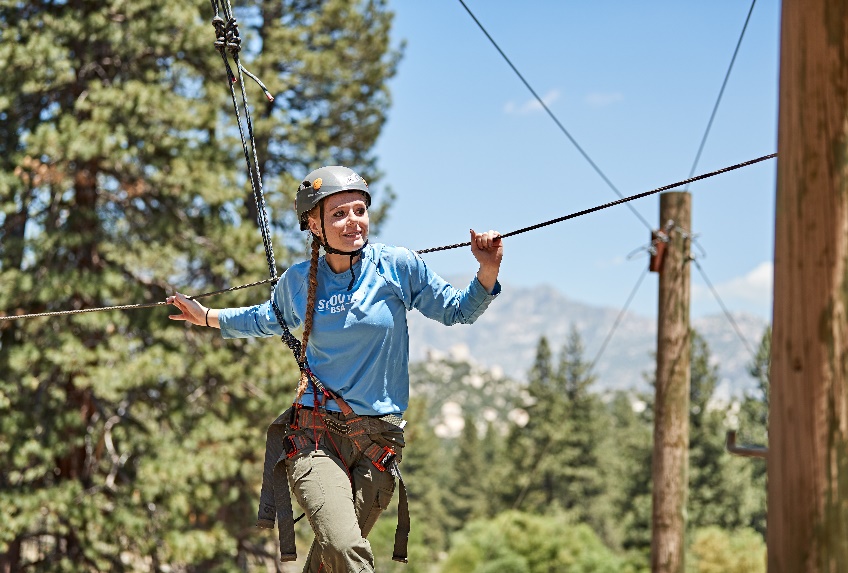 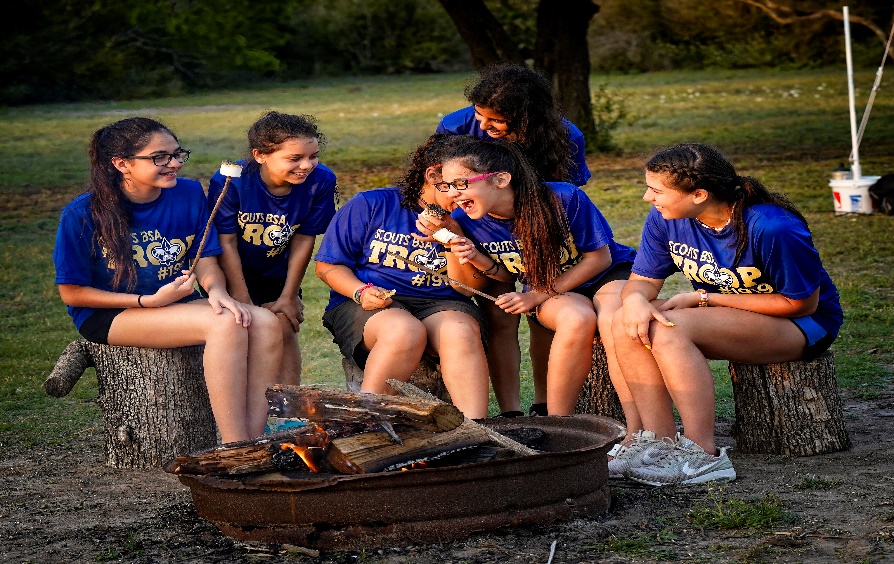 